          Коррупция – это серьезное преступление, которое подрывает социально-экономическое развитие во всех обществах. Ни одна из стран, ни один регион, ни одно общество не обладают иммунитетом от коррупции.    В МАДОУ Детский сад № 323 проведен ряд мероприятий, направленных на формирование  антикоррупционного мировоззрения работников  и воспитанников ДОУ, воспитания у них честности  и правдивости.    В группах были оформлены информационные стенды, плакаты, папки, памятки для родителей по предотвращению  и борьбе  с коррупцией, проведены беседы.  В группе «Лучики»  прошло тематическое занятие «Детям о Коррупции».В группе «Пчелки»  развлечение «Коррупция в мире сказок».В группе «Белочка» мероприятие «Детям о Коррупции».В группе «»   подготовлена памятка для родителей «Это важно знать», стенгазета «Чистые ладошки». 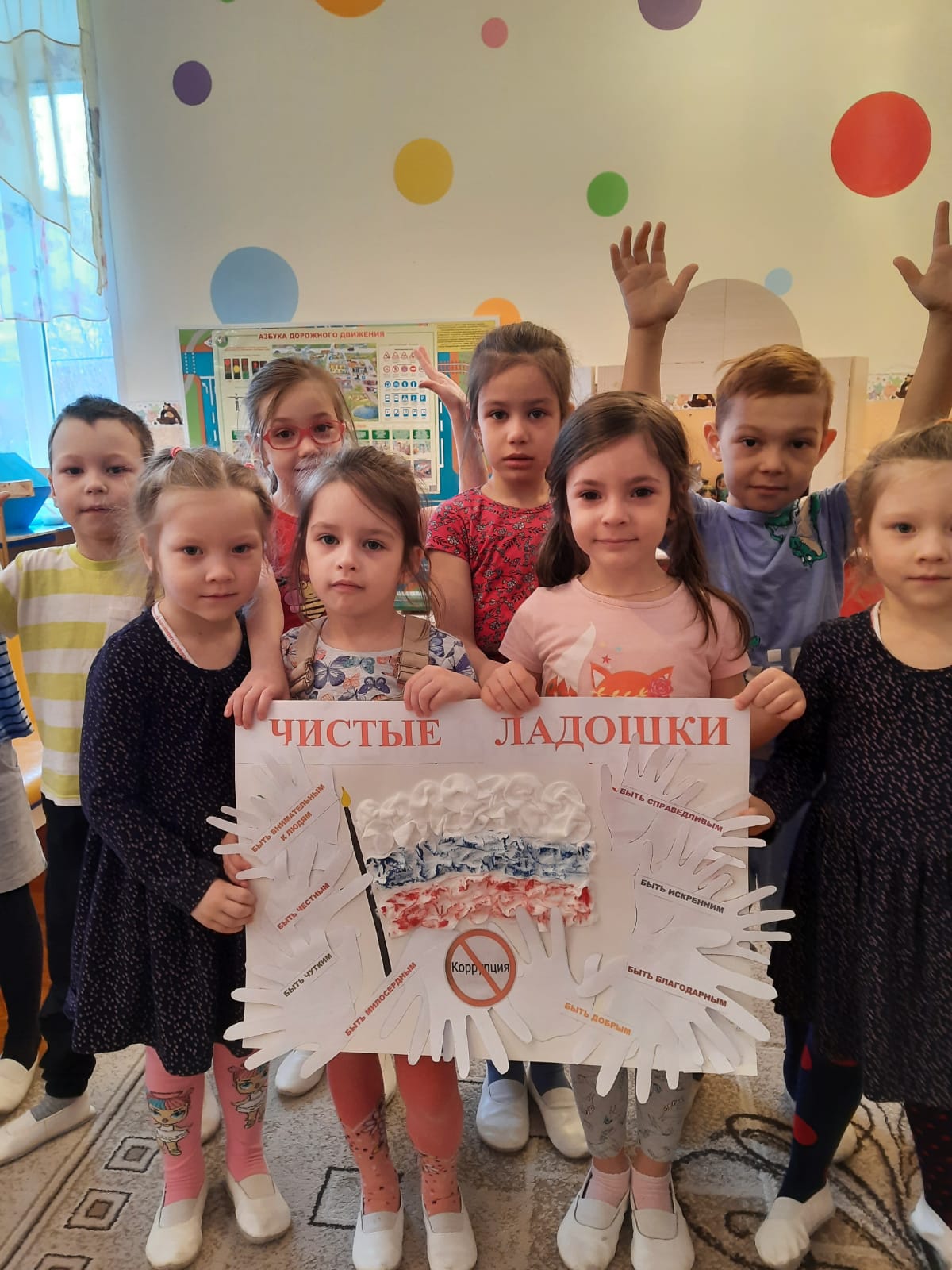 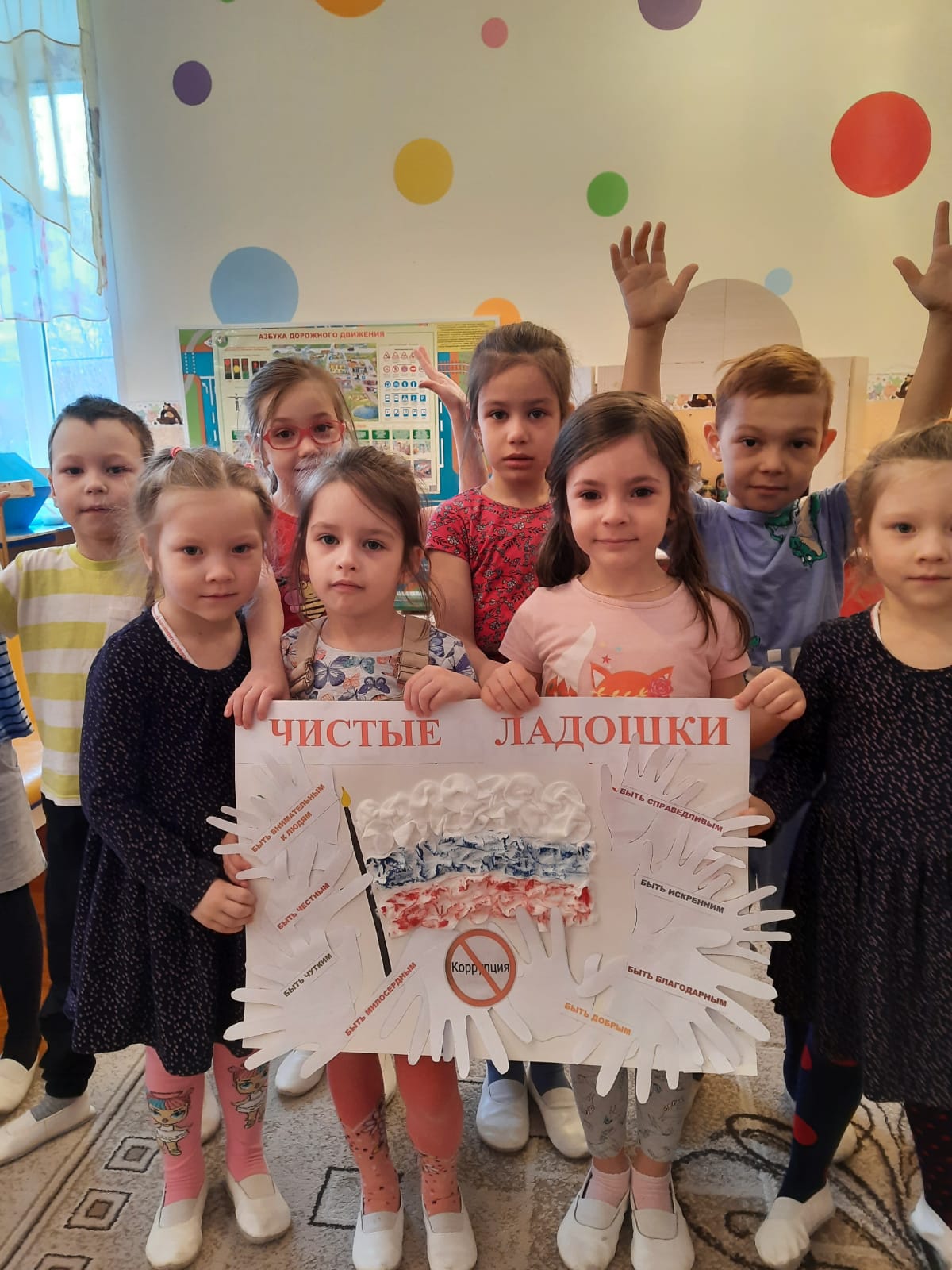       Интересно прошло развлечение в группе «Пчелки»   по антикоррупционному воспитанию дошкольников «Коррупция в мире сказок». На развлечении дети в доступной форме, уяснили для себя понятия таких  слов, как «взятка», «вымогательство», разобрали различные  ситуации из жизни вместе со сказочными героями «Терем-Теремок», а так же сыграли сценки по мотивам сказки Чуковского К.И. «Доктор Айболит».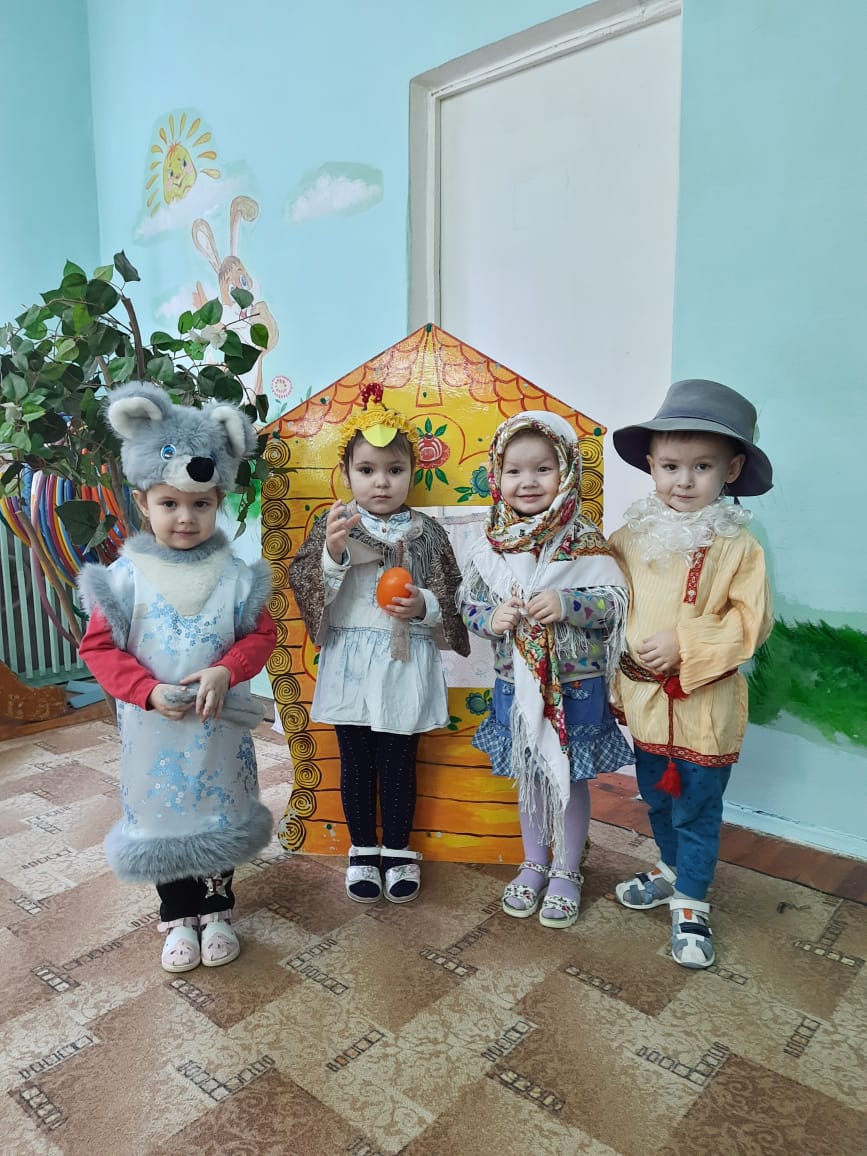 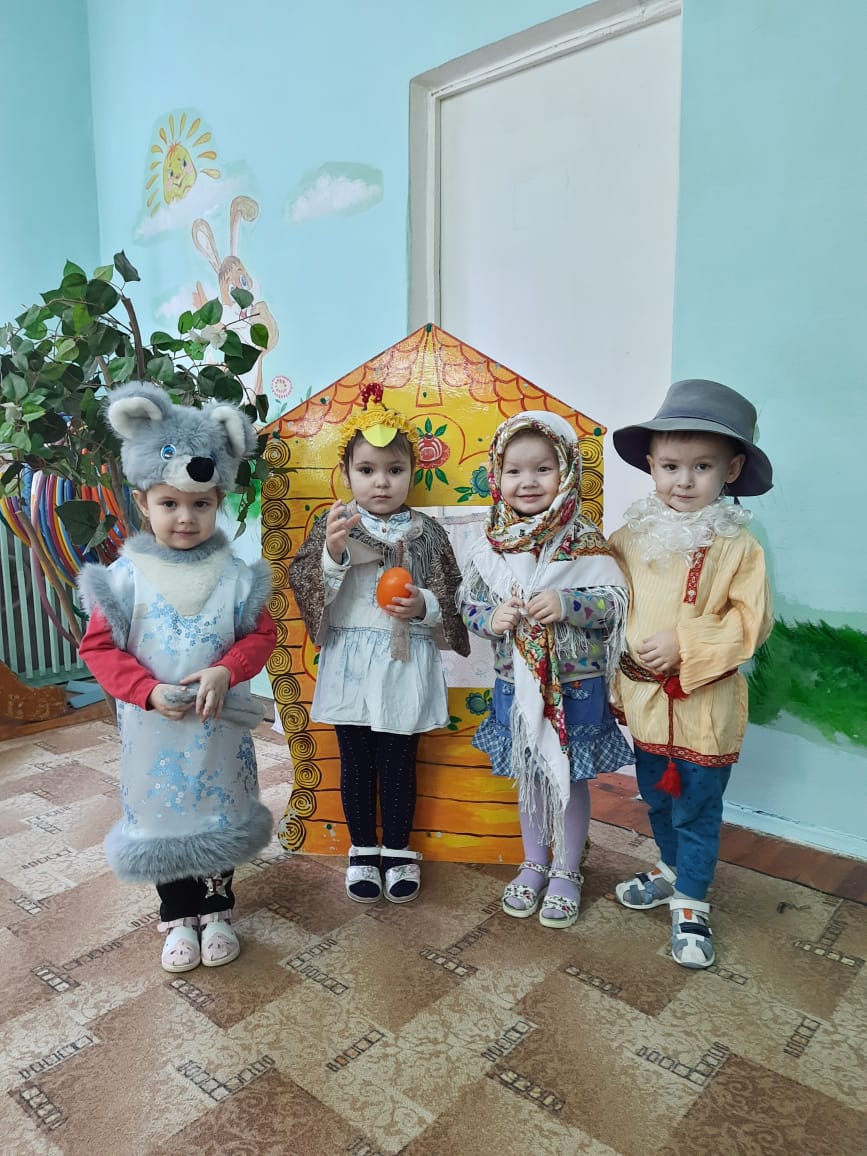 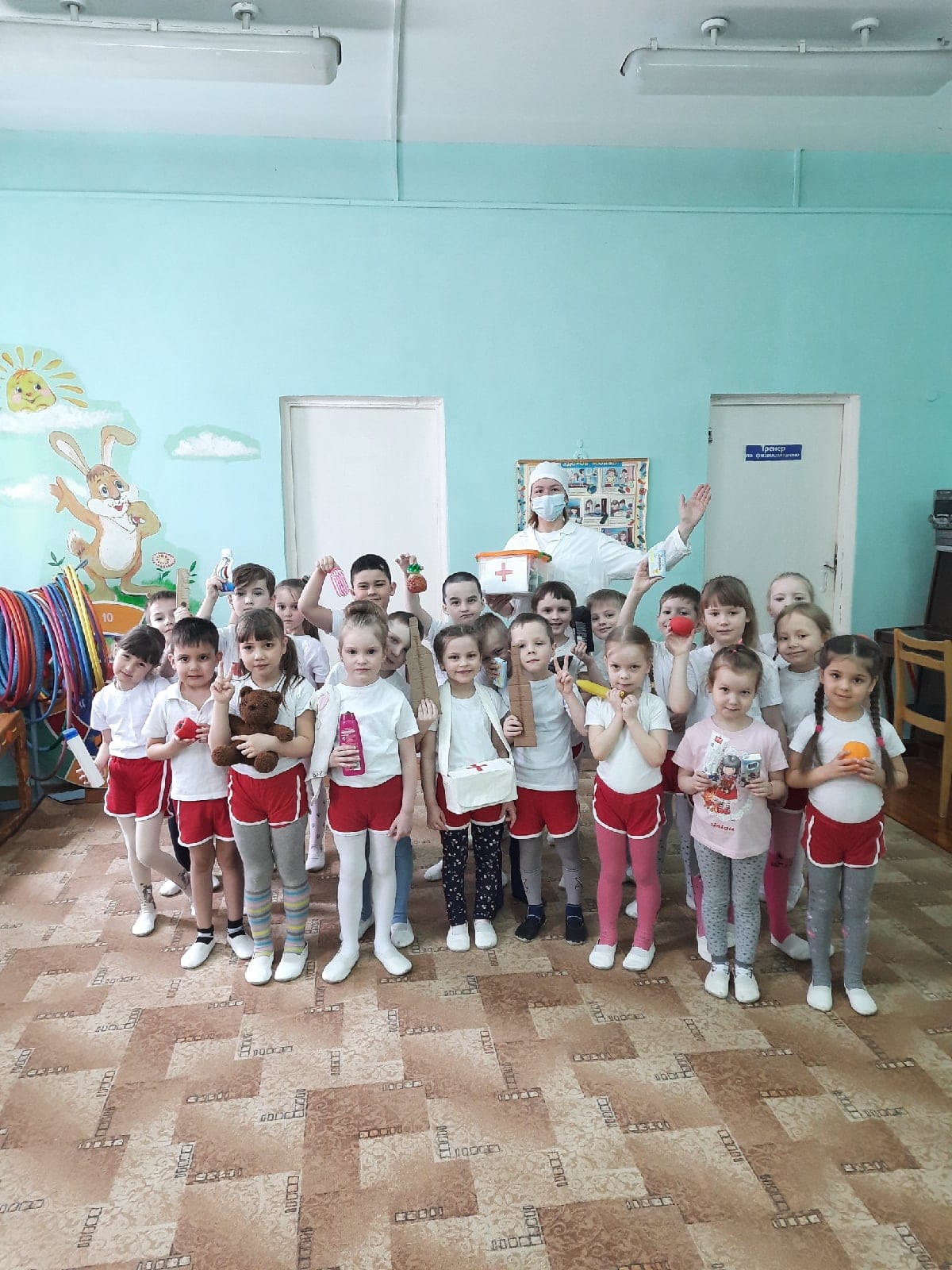 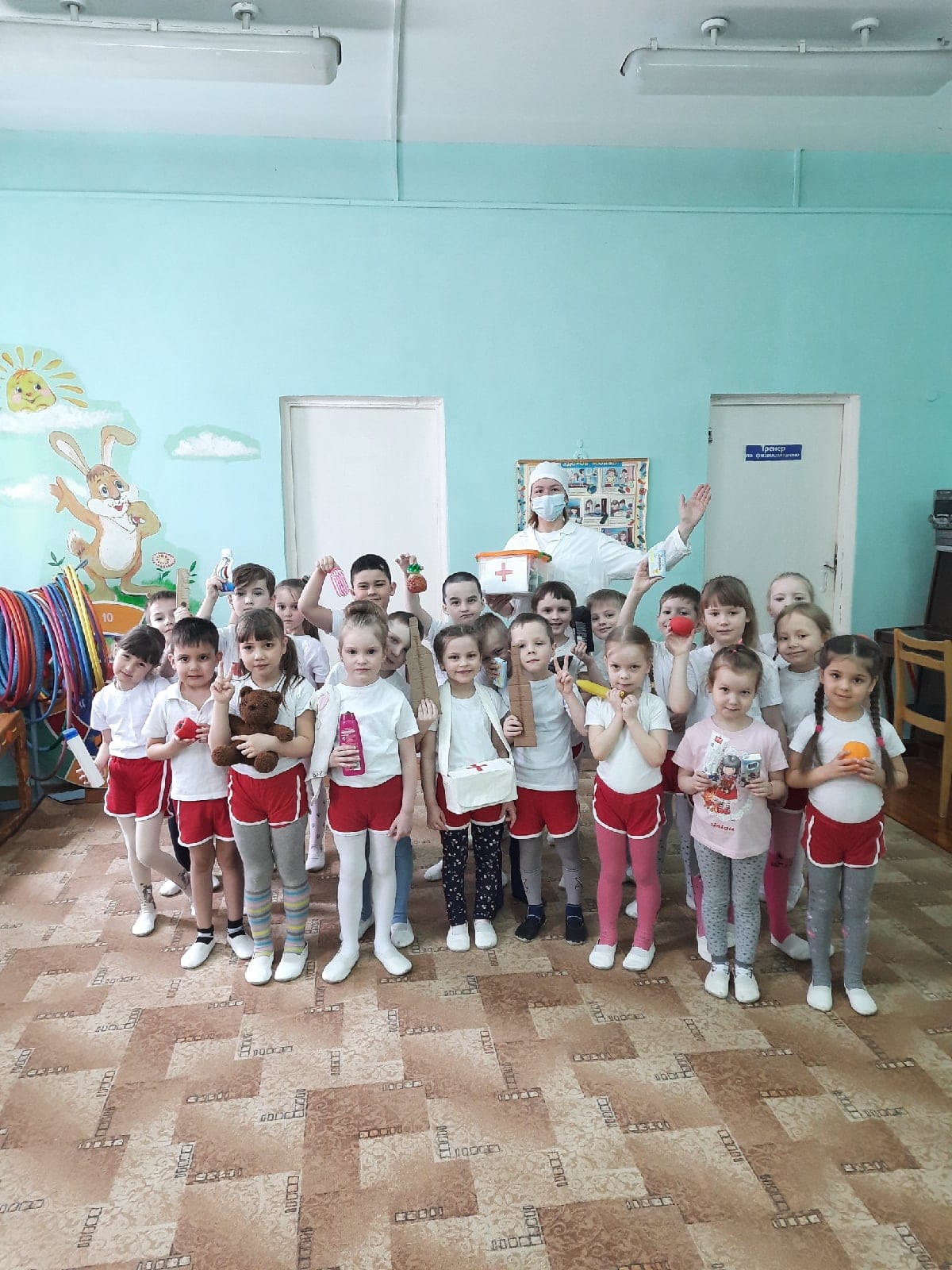  Педагоги ДОУ так же  проявили внимание и ответственность к представляемой для них информации в виде консультации «О новых документах Минтруда РФ по противодействию коррупции»:-Памятка «По противодействию коррупции».-Презентация (Меры дисциплинарной ответственности) Обновлена информации на стенде и сайте МАДОУ Детский сад № 323 по вопросам противодействия коррупции.